§2-709.  Per capita at each generation; per stirpes or by representation1.  Definitions.  As used in this section, unless the context otherwise indicates, the following terms have the following meanings.A.  "Deceased child" or "deceased descendant" means a child or a descendant, respectively, who either predeceased the distribution date or is deemed to have predeceased the distribution date pursuant to section 2‑702.  [PL 2017, c. 402, Pt. A, §2 (NEW); PL 2019, c. 417, Pt. B, §14 (AFF).]B.  "Distribution date," with respect to an interest, means the time when the interest is to take effect in possession or enjoyment.  The distribution date need not occur at the beginning or end of a calendar day, but can occur at a time during the course of a day.  [PL 2017, c. 402, Pt. A, §2 (NEW); PL 2019, c. 417, Pt. B, §14 (AFF).]C.  "Surviving ancestor," "surviving child" or "surviving descendant" means an ancestor, a child or a descendant, respectively, who neither predeceased the distribution date nor is deemed to have predeceased the distribution date pursuant to section 2‑702.  [PL 2017, c. 402, Pt. A, §2 (NEW); PL 2019, c. 417, Pt. B, §14 (AFF).][PL 2017, c. 402, Pt. A, §2 (NEW); PL 2019, c. 417, Pt. B, §14 (AFF).]2.  Per capita at each generation.  If an applicable statute or a governing instrument calls for property to be distributed "per capita at each generation," the property is divided into as many equal shares as there are:A.  Surviving descendants in the generation nearest to the designated ancestor that contains one or more surviving descendants; and  [PL 2017, c. 402, Pt. A, §2 (NEW); PL 2019, c. 417, Pt. B, §14 (AFF).]B.  Deceased descendants in the same generation who left surviving descendants, if any.  [PL 2017, c. 402, Pt. A, §2 (NEW); PL 2019, c. 417, Pt. B, §14 (AFF).]Each surviving descendant in the nearest generation is allocated one share.  The remaining shares, if any, are combined and then divided in the same manner among the surviving descendants of the deceased descendants as if the surviving descendants who were allocated a share and their surviving descendants had predeceased the distribution date.[PL 2017, c. 402, Pt. A, §2 (NEW); PL 2019, c. 417, Pt. B, §14 (AFF).]3.  Per stirpes or by representation.  If a governing instrument calls for property to be distributed "per stirpes" or "by representation," the property is divided into as many equal shares as there are:A.  Surviving children of the designated ancestor; and  [PL 2017, c. 402, Pt. A, §2 (NEW); PL 2019, c. 417, Pt. B, §14 (AFF).]B.  Deceased children who left surviving descendants.  [PL 2017, c. 402, Pt. A, §2 (NEW); PL 2019, c. 417, Pt. B, §14 (AFF).]Each surviving child, if any, is allocated one share.  The share of each deceased child with surviving descendants is divided in the same manner, with subdivision repeating at each succeeding generation until the property is fully allocated among surviving descendants.[PL 2017, c. 402, Pt. A, §2 (NEW); PL 2019, c. 417, Pt. B, §14 (AFF).]4.  Deceased descendant with no surviving descendant disregarded.  For the purposes of subsections 2 and 3, an individual who is deceased and left no surviving descendant is disregarded, and an individual who leaves a surviving ancestor who is a descendant of the designated ancestor is not entitled to a share.[PL 2017, c. 402, Pt. A, §2 (NEW); PL 2019, c. 417, Pt. B, §14 (AFF).]SECTION HISTORYPL 2017, c. 402, Pt. A, §2 (NEW). PL 2017, c. 402, Pt. F, §1 (AFF). PL 2019, c. 417, Pt. B, §14 (AFF). The State of Maine claims a copyright in its codified statutes. If you intend to republish this material, we require that you include the following disclaimer in your publication:All copyrights and other rights to statutory text are reserved by the State of Maine. The text included in this publication reflects changes made through the First Regular and First Special Session of the 131st Maine Legislature and is current through November 1. 2023
                    . The text is subject to change without notice. It is a version that has not been officially certified by the Secretary of State. Refer to the Maine Revised Statutes Annotated and supplements for certified text.
                The Office of the Revisor of Statutes also requests that you send us one copy of any statutory publication you may produce. Our goal is not to restrict publishing activity, but to keep track of who is publishing what, to identify any needless duplication and to preserve the State's copyright rights.PLEASE NOTE: The Revisor's Office cannot perform research for or provide legal advice or interpretation of Maine law to the public. If you need legal assistance, please contact a qualified attorney.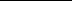 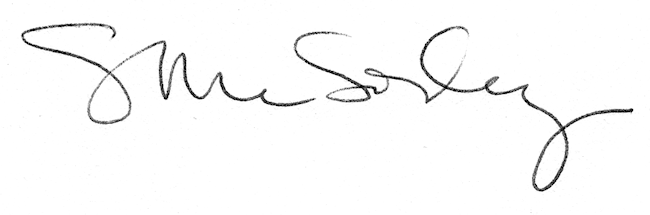 